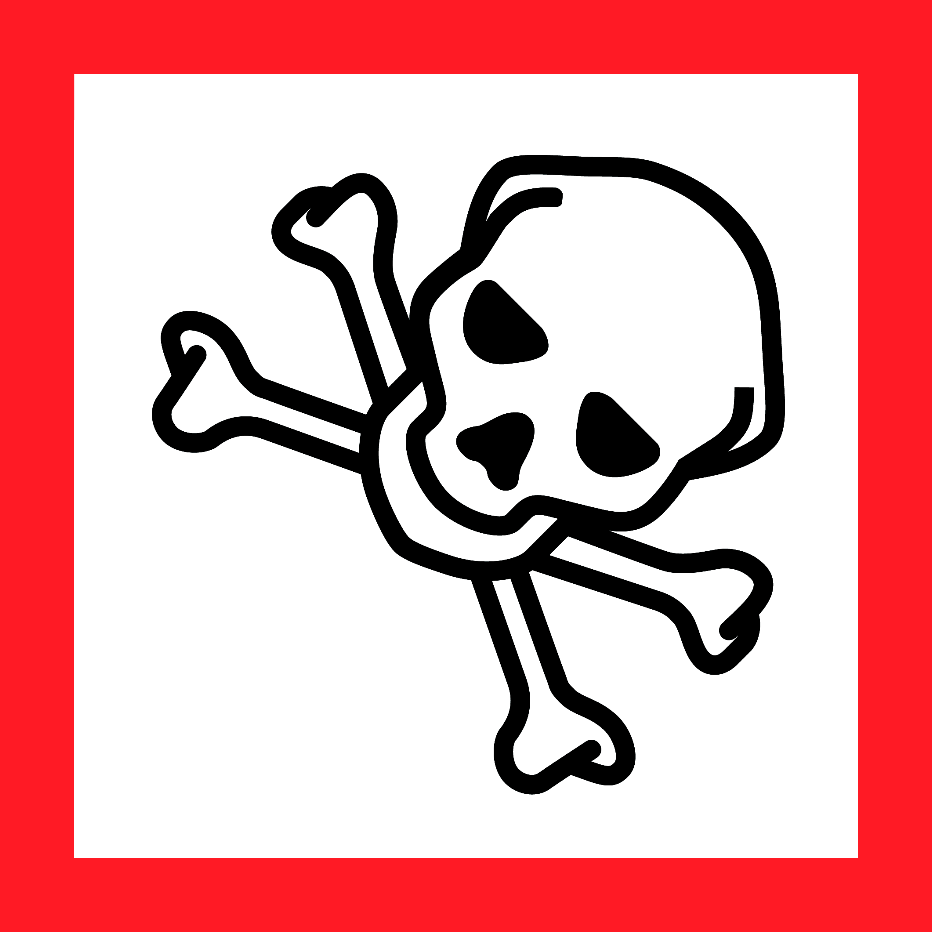 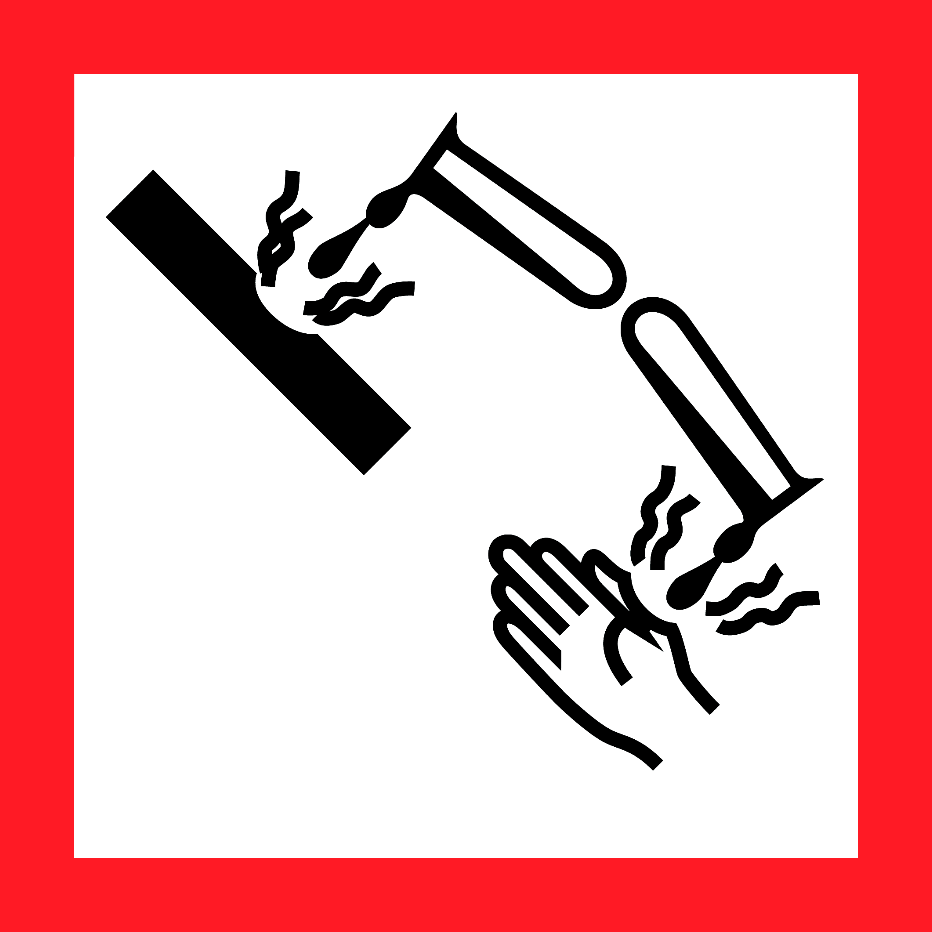 DANGER!DANGER!DANGER!Duke OESO Guidelines for Safe Use ofHydrofluoric AcidLab-specific Safety Information on page 3 MUST BE APPROVED in advance by OESO and the PI.Duke OESO Guidelines for Safe Use ofHydrofluoric AcidLab-specific Safety Information on page 3 MUST BE APPROVED in advance by OESO and the PI.Duke OESO Guidelines for Safe Use ofHydrofluoric AcidLab-specific Safety Information on page 3 MUST BE APPROVED in advance by OESO and the PI.Duke OESO Guidelines for Safe Use ofHydrofluoric AcidLab-specific Safety Information on page 3 MUST BE APPROVED in advance by OESO and the PI.Duke OESO Guidelines for Safe Use ofHydrofluoric AcidLab-specific Safety Information on page 3 MUST BE APPROVED in advance by OESO and the PI.Duke OESO Guidelines for Safe Use ofHydrofluoric AcidLab-specific Safety Information on page 3 MUST BE APPROVED in advance by OESO and the PI. DANGER!        DANGER!        DANGER!        DANGER!        DANGER!       HazardsPotential HazardsFatal if swallowed, in contact with skin, or if inhaled.Causes severe skin burns and eye damage.See also the SDS for your product & the Lab Chemical Safety Summary for hydrofluoric acid.Exposure limits:   ACGIH TLV – 2 ppm ceiling, 0.5 ppm average over 8 hrs. OSHA PEL: 3 ppm.Hydrofluoric acid penetrates the skin and dissociates into hydrogen and fluoride ions, which can subsequently cause tissue destruction, decalcification of bone, cardiac arrhythmia, and liver and kidney damage. >50% hydrofluoric acid usually causes immediate burns that are extremely painful and slow to heal. Exposure to lower concentrations may not be apparent for several hours but can still cause burns and further damage if not washed off. Fatal if swallowed, in contact with skin, or if inhaled.Causes severe skin burns and eye damage.See also the SDS for your product & the Lab Chemical Safety Summary for hydrofluoric acid.Exposure limits:   ACGIH TLV – 2 ppm ceiling, 0.5 ppm average over 8 hrs. OSHA PEL: 3 ppm.Hydrofluoric acid penetrates the skin and dissociates into hydrogen and fluoride ions, which can subsequently cause tissue destruction, decalcification of bone, cardiac arrhythmia, and liver and kidney damage. >50% hydrofluoric acid usually causes immediate burns that are extremely painful and slow to heal. Exposure to lower concentrations may not be apparent for several hours but can still cause burns and further damage if not washed off. Fatal if swallowed, in contact with skin, or if inhaled.Causes severe skin burns and eye damage.See also the SDS for your product & the Lab Chemical Safety Summary for hydrofluoric acid.Exposure limits:   ACGIH TLV – 2 ppm ceiling, 0.5 ppm average over 8 hrs. OSHA PEL: 3 ppm.Hydrofluoric acid penetrates the skin and dissociates into hydrogen and fluoride ions, which can subsequently cause tissue destruction, decalcification of bone, cardiac arrhythmia, and liver and kidney damage. >50% hydrofluoric acid usually causes immediate burns that are extremely painful and slow to heal. Exposure to lower concentrations may not be apparent for several hours but can still cause burns and further damage if not washed off. Fatal if swallowed, in contact with skin, or if inhaled.Causes severe skin burns and eye damage.See also the SDS for your product & the Lab Chemical Safety Summary for hydrofluoric acid.Exposure limits:   ACGIH TLV – 2 ppm ceiling, 0.5 ppm average over 8 hrs. OSHA PEL: 3 ppm.Hydrofluoric acid penetrates the skin and dissociates into hydrogen and fluoride ions, which can subsequently cause tissue destruction, decalcification of bone, cardiac arrhythmia, and liver and kidney damage. >50% hydrofluoric acid usually causes immediate burns that are extremely painful and slow to heal. Exposure to lower concentrations may not be apparent for several hours but can still cause burns and further damage if not washed off. Fatal if swallowed, in contact with skin, or if inhaled.Causes severe skin burns and eye damage.See also the SDS for your product & the Lab Chemical Safety Summary for hydrofluoric acid.Exposure limits:   ACGIH TLV – 2 ppm ceiling, 0.5 ppm average over 8 hrs. OSHA PEL: 3 ppm.Hydrofluoric acid penetrates the skin and dissociates into hydrogen and fluoride ions, which can subsequently cause tissue destruction, decalcification of bone, cardiac arrhythmia, and liver and kidney damage. >50% hydrofluoric acid usually causes immediate burns that are extremely painful and slow to heal. Exposure to lower concentrations may not be apparent for several hours but can still cause burns and further damage if not washed off. Fatal if swallowed, in contact with skin, or if inhaled.Causes severe skin burns and eye damage.See also the SDS for your product & the Lab Chemical Safety Summary for hydrofluoric acid.Exposure limits:   ACGIH TLV – 2 ppm ceiling, 0.5 ppm average over 8 hrs. OSHA PEL: 3 ppm.Hydrofluoric acid penetrates the skin and dissociates into hydrogen and fluoride ions, which can subsequently cause tissue destruction, decalcification of bone, cardiac arrhythmia, and liver and kidney damage. >50% hydrofluoric acid usually causes immediate burns that are extremely painful and slow to heal. Exposure to lower concentrations may not be apparent for several hours but can still cause burns and further damage if not washed off. Fatal if swallowed, in contact with skin, or if inhaled.Causes severe skin burns and eye damage.See also the SDS for your product & the Lab Chemical Safety Summary for hydrofluoric acid.Exposure limits:   ACGIH TLV – 2 ppm ceiling, 0.5 ppm average over 8 hrs. OSHA PEL: 3 ppm.Hydrofluoric acid penetrates the skin and dissociates into hydrogen and fluoride ions, which can subsequently cause tissue destruction, decalcification of bone, cardiac arrhythmia, and liver and kidney damage. >50% hydrofluoric acid usually causes immediate burns that are extremely painful and slow to heal. Exposure to lower concentrations may not be apparent for several hours but can still cause burns and further damage if not washed off. Fatal if swallowed, in contact with skin, or if inhaled.Causes severe skin burns and eye damage.See also the SDS for your product & the Lab Chemical Safety Summary for hydrofluoric acid.Exposure limits:   ACGIH TLV – 2 ppm ceiling, 0.5 ppm average over 8 hrs. OSHA PEL: 3 ppm.Hydrofluoric acid penetrates the skin and dissociates into hydrogen and fluoride ions, which can subsequently cause tissue destruction, decalcification of bone, cardiac arrhythmia, and liver and kidney damage. >50% hydrofluoric acid usually causes immediate burns that are extremely painful and slow to heal. Exposure to lower concentrations may not be apparent for several hours but can still cause burns and further damage if not washed off. Fatal if swallowed, in contact with skin, or if inhaled.Causes severe skin burns and eye damage.See also the SDS for your product & the Lab Chemical Safety Summary for hydrofluoric acid.Exposure limits:   ACGIH TLV – 2 ppm ceiling, 0.5 ppm average over 8 hrs. OSHA PEL: 3 ppm.Hydrofluoric acid penetrates the skin and dissociates into hydrogen and fluoride ions, which can subsequently cause tissue destruction, decalcification of bone, cardiac arrhythmia, and liver and kidney damage. >50% hydrofluoric acid usually causes immediate burns that are extremely painful and slow to heal. Exposure to lower concentrations may not be apparent for several hours but can still cause burns and further damage if not washed off. Fatal if swallowed, in contact with skin, or if inhaled.Causes severe skin burns and eye damage.See also the SDS for your product & the Lab Chemical Safety Summary for hydrofluoric acid.Exposure limits:   ACGIH TLV – 2 ppm ceiling, 0.5 ppm average over 8 hrs. OSHA PEL: 3 ppm.Hydrofluoric acid penetrates the skin and dissociates into hydrogen and fluoride ions, which can subsequently cause tissue destruction, decalcification of bone, cardiac arrhythmia, and liver and kidney damage. >50% hydrofluoric acid usually causes immediate burns that are extremely painful and slow to heal. Exposure to lower concentrations may not be apparent for several hours but can still cause burns and further damage if not washed off. Fatal if swallowed, in contact with skin, or if inhaled.Causes severe skin burns and eye damage.See also the SDS for your product & the Lab Chemical Safety Summary for hydrofluoric acid.Exposure limits:   ACGIH TLV – 2 ppm ceiling, 0.5 ppm average over 8 hrs. OSHA PEL: 3 ppm.Hydrofluoric acid penetrates the skin and dissociates into hydrogen and fluoride ions, which can subsequently cause tissue destruction, decalcification of bone, cardiac arrhythmia, and liver and kidney damage. >50% hydrofluoric acid usually causes immediate burns that are extremely painful and slow to heal. Exposure to lower concentrations may not be apparent for several hours but can still cause burns and further damage if not washed off. Fatal if swallowed, in contact with skin, or if inhaled.Causes severe skin burns and eye damage.See also the SDS for your product & the Lab Chemical Safety Summary for hydrofluoric acid.Exposure limits:   ACGIH TLV – 2 ppm ceiling, 0.5 ppm average over 8 hrs. OSHA PEL: 3 ppm.Hydrofluoric acid penetrates the skin and dissociates into hydrogen and fluoride ions, which can subsequently cause tissue destruction, decalcification of bone, cardiac arrhythmia, and liver and kidney damage. >50% hydrofluoric acid usually causes immediate burns that are extremely painful and slow to heal. Exposure to lower concentrations may not be apparent for several hours but can still cause burns and further damage if not washed off. Hazard Controls - 1Selection & PurchaseConsider the use of an alternative acid.Purchase the smallest container at the lowest concentration practical.Stock benzalkonium chloride solution (0.13%) or calcium gluconate gel (calgonate.com) Consider the use of an alternative acid.Purchase the smallest container at the lowest concentration practical.Stock benzalkonium chloride solution (0.13%) or calcium gluconate gel (calgonate.com) Consider the use of an alternative acid.Purchase the smallest container at the lowest concentration practical.Stock benzalkonium chloride solution (0.13%) or calcium gluconate gel (calgonate.com) Consider the use of an alternative acid.Purchase the smallest container at the lowest concentration practical.Stock benzalkonium chloride solution (0.13%) or calcium gluconate gel (calgonate.com) Consider the use of an alternative acid.Purchase the smallest container at the lowest concentration practical.Stock benzalkonium chloride solution (0.13%) or calcium gluconate gel (calgonate.com) Consider the use of an alternative acid.Purchase the smallest container at the lowest concentration practical.Stock benzalkonium chloride solution (0.13%) or calcium gluconate gel (calgonate.com) Consider the use of an alternative acid.Purchase the smallest container at the lowest concentration practical.Stock benzalkonium chloride solution (0.13%) or calcium gluconate gel (calgonate.com) Consider the use of an alternative acid.Purchase the smallest container at the lowest concentration practical.Stock benzalkonium chloride solution (0.13%) or calcium gluconate gel (calgonate.com) Consider the use of an alternative acid.Purchase the smallest container at the lowest concentration practical.Stock benzalkonium chloride solution (0.13%) or calcium gluconate gel (calgonate.com) Consider the use of an alternative acid.Purchase the smallest container at the lowest concentration practical.Stock benzalkonium chloride solution (0.13%) or calcium gluconate gel (calgonate.com) Consider the use of an alternative acid.Purchase the smallest container at the lowest concentration practical.Stock benzalkonium chloride solution (0.13%) or calcium gluconate gel (calgonate.com) Consider the use of an alternative acid.Purchase the smallest container at the lowest concentration practical.Stock benzalkonium chloride solution (0.13%) or calcium gluconate gel (calgonate.com) Hazard Controls - 1Storage & TransportStore in compatible (e.g. polyethylene) primary and secondary containers. DO NOT use glass containers – hydrofluoric acid dissolves glass. Keep the primary container tightly closed.Store in a dry and well-ventilated place.Store in compatible (e.g. polyethylene) primary and secondary containers. DO NOT use glass containers – hydrofluoric acid dissolves glass. Keep the primary container tightly closed.Store in a dry and well-ventilated place.Store in compatible (e.g. polyethylene) primary and secondary containers. DO NOT use glass containers – hydrofluoric acid dissolves glass. Keep the primary container tightly closed.Store in a dry and well-ventilated place.Store in compatible (e.g. polyethylene) primary and secondary containers. DO NOT use glass containers – hydrofluoric acid dissolves glass. Keep the primary container tightly closed.Store in a dry and well-ventilated place.Store in compatible (e.g. polyethylene) primary and secondary containers. DO NOT use glass containers – hydrofluoric acid dissolves glass. Keep the primary container tightly closed.Store in a dry and well-ventilated place.Store in compatible (e.g. polyethylene) primary and secondary containers. DO NOT use glass containers – hydrofluoric acid dissolves glass. Keep the primary container tightly closed.Store in a dry and well-ventilated place.Store in compatible (e.g. polyethylene) primary and secondary containers. DO NOT use glass containers – hydrofluoric acid dissolves glass. Keep the primary container tightly closed.Store in a dry and well-ventilated place.Store in compatible (e.g. polyethylene) primary and secondary containers. DO NOT use glass containers – hydrofluoric acid dissolves glass. Keep the primary container tightly closed.Store in a dry and well-ventilated place.Store in compatible (e.g. polyethylene) primary and secondary containers. DO NOT use glass containers – hydrofluoric acid dissolves glass. Keep the primary container tightly closed.Store in a dry and well-ventilated place.Store in compatible (e.g. polyethylene) primary and secondary containers. DO NOT use glass containers – hydrofluoric acid dissolves glass. Keep the primary container tightly closed.Store in a dry and well-ventilated place.Store in compatible (e.g. polyethylene) primary and secondary containers. DO NOT use glass containers – hydrofluoric acid dissolves glass. Keep the primary container tightly closed.Store in a dry and well-ventilated place.No Glass!Hazard Controls - 1Storage & TransportStore below eye level but not on the floor.Store away from bases, metals, and other incompatible materials.DO NOT store under the sink.Transport in a bottle carrier.Store below eye level but not on the floor.Store away from bases, metals, and other incompatible materials.DO NOT store under the sink.Transport in a bottle carrier.Store below eye level but not on the floor.Store away from bases, metals, and other incompatible materials.DO NOT store under the sink.Transport in a bottle carrier.Store below eye level but not on the floor.Store away from bases, metals, and other incompatible materials.DO NOT store under the sink.Transport in a bottle carrier.Store below eye level but not on the floor.Store away from bases, metals, and other incompatible materials.DO NOT store under the sink.Transport in a bottle carrier.Store below eye level but not on the floor.Store away from bases, metals, and other incompatible materials.DO NOT store under the sink.Transport in a bottle carrier.Store below eye level but not on the floor.Store away from bases, metals, and other incompatible materials.DO NOT store under the sink.Transport in a bottle carrier.Store below eye level but not on the floor.Store away from bases, metals, and other incompatible materials.DO NOT store under the sink.Transport in a bottle carrier.Store below eye level but not on the floor.Store away from bases, metals, and other incompatible materials.DO NOT store under the sink.Transport in a bottle carrier.Store below eye level but not on the floor.Store away from bases, metals, and other incompatible materials.DO NOT store under the sink.Transport in a bottle carrier.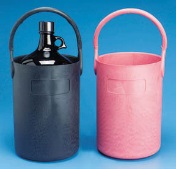 Hazard Controls - 1Engineering Controls & Safety EquipmentEyewash and drench hose are required in      the immediate work area.A safety shower will also be necessary for most uses of hydrofluoric acid. Contact OESO at 684-8822 about the need for a shower if there is not one available.Eyewash and drench hose are required in      the immediate work area.A safety shower will also be necessary for most uses of hydrofluoric acid. Contact OESO at 684-8822 about the need for a shower if there is not one available.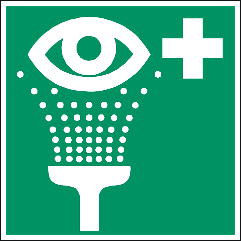 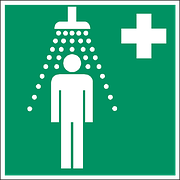 All work must be done in a chemical fume hood.All work must be done in a chemical fume hood.All work must be done in a chemical fume hood.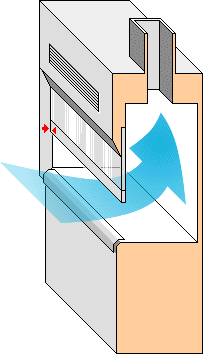 Hazard Controls - 1Work Practice ControlsUse page 3 to create a lab-specific SOP and get PI approval signature. Before using, make sure benzalkonium chloride or calcium gluconate gel are not expired.Have an area in the laboratory that is exclusively designated for hydrofluoric acid use. Post warning signs in both the designated area and on the door to the room when in use.Work within sight and/or hearing of at least one other person who is familiar with the hazards and lab-specific written procedures.Line all work surfaces with plastic-backed absorbent paper and/or a containment tray that is compatible with hydrofluoric acid.Always add hydrofluoric acid to water and not the reverse.DO NOT use glass, ceramic or other incompatible containers.DO NOT heat.DO NOT breathe hydrofluoric acid vapors, mists, or gas.DO NOT get in eyes, on the skin, or on clothing.Wash hands immediately after handling. Once work is complete, decontaminate the area by wiping with a 10% sodium carbonate (Na2CO3, also known as soda ash) solution.Use page 3 to create a lab-specific SOP and get PI approval signature. Before using, make sure benzalkonium chloride or calcium gluconate gel are not expired.Have an area in the laboratory that is exclusively designated for hydrofluoric acid use. Post warning signs in both the designated area and on the door to the room when in use.Work within sight and/or hearing of at least one other person who is familiar with the hazards and lab-specific written procedures.Line all work surfaces with plastic-backed absorbent paper and/or a containment tray that is compatible with hydrofluoric acid.Always add hydrofluoric acid to water and not the reverse.DO NOT use glass, ceramic or other incompatible containers.DO NOT heat.DO NOT breathe hydrofluoric acid vapors, mists, or gas.DO NOT get in eyes, on the skin, or on clothing.Wash hands immediately after handling. Once work is complete, decontaminate the area by wiping with a 10% sodium carbonate (Na2CO3, also known as soda ash) solution.Use page 3 to create a lab-specific SOP and get PI approval signature. Before using, make sure benzalkonium chloride or calcium gluconate gel are not expired.Have an area in the laboratory that is exclusively designated for hydrofluoric acid use. Post warning signs in both the designated area and on the door to the room when in use.Work within sight and/or hearing of at least one other person who is familiar with the hazards and lab-specific written procedures.Line all work surfaces with plastic-backed absorbent paper and/or a containment tray that is compatible with hydrofluoric acid.Always add hydrofluoric acid to water and not the reverse.DO NOT use glass, ceramic or other incompatible containers.DO NOT heat.DO NOT breathe hydrofluoric acid vapors, mists, or gas.DO NOT get in eyes, on the skin, or on clothing.Wash hands immediately after handling. Once work is complete, decontaminate the area by wiping with a 10% sodium carbonate (Na2CO3, also known as soda ash) solution.Use page 3 to create a lab-specific SOP and get PI approval signature. Before using, make sure benzalkonium chloride or calcium gluconate gel are not expired.Have an area in the laboratory that is exclusively designated for hydrofluoric acid use. Post warning signs in both the designated area and on the door to the room when in use.Work within sight and/or hearing of at least one other person who is familiar with the hazards and lab-specific written procedures.Line all work surfaces with plastic-backed absorbent paper and/or a containment tray that is compatible with hydrofluoric acid.Always add hydrofluoric acid to water and not the reverse.DO NOT use glass, ceramic or other incompatible containers.DO NOT heat.DO NOT breathe hydrofluoric acid vapors, mists, or gas.DO NOT get in eyes, on the skin, or on clothing.Wash hands immediately after handling. Once work is complete, decontaminate the area by wiping with a 10% sodium carbonate (Na2CO3, also known as soda ash) solution.Use page 3 to create a lab-specific SOP and get PI approval signature. Before using, make sure benzalkonium chloride or calcium gluconate gel are not expired.Have an area in the laboratory that is exclusively designated for hydrofluoric acid use. Post warning signs in both the designated area and on the door to the room when in use.Work within sight and/or hearing of at least one other person who is familiar with the hazards and lab-specific written procedures.Line all work surfaces with plastic-backed absorbent paper and/or a containment tray that is compatible with hydrofluoric acid.Always add hydrofluoric acid to water and not the reverse.DO NOT use glass, ceramic or other incompatible containers.DO NOT heat.DO NOT breathe hydrofluoric acid vapors, mists, or gas.DO NOT get in eyes, on the skin, or on clothing.Wash hands immediately after handling. Once work is complete, decontaminate the area by wiping with a 10% sodium carbonate (Na2CO3, also known as soda ash) solution.Use page 3 to create a lab-specific SOP and get PI approval signature. Before using, make sure benzalkonium chloride or calcium gluconate gel are not expired.Have an area in the laboratory that is exclusively designated for hydrofluoric acid use. Post warning signs in both the designated area and on the door to the room when in use.Work within sight and/or hearing of at least one other person who is familiar with the hazards and lab-specific written procedures.Line all work surfaces with plastic-backed absorbent paper and/or a containment tray that is compatible with hydrofluoric acid.Always add hydrofluoric acid to water and not the reverse.DO NOT use glass, ceramic or other incompatible containers.DO NOT heat.DO NOT breathe hydrofluoric acid vapors, mists, or gas.DO NOT get in eyes, on the skin, or on clothing.Wash hands immediately after handling. Once work is complete, decontaminate the area by wiping with a 10% sodium carbonate (Na2CO3, also known as soda ash) solution.Use page 3 to create a lab-specific SOP and get PI approval signature. Before using, make sure benzalkonium chloride or calcium gluconate gel are not expired.Have an area in the laboratory that is exclusively designated for hydrofluoric acid use. Post warning signs in both the designated area and on the door to the room when in use.Work within sight and/or hearing of at least one other person who is familiar with the hazards and lab-specific written procedures.Line all work surfaces with plastic-backed absorbent paper and/or a containment tray that is compatible with hydrofluoric acid.Always add hydrofluoric acid to water and not the reverse.DO NOT use glass, ceramic or other incompatible containers.DO NOT heat.DO NOT breathe hydrofluoric acid vapors, mists, or gas.DO NOT get in eyes, on the skin, or on clothing.Wash hands immediately after handling. Once work is complete, decontaminate the area by wiping with a 10% sodium carbonate (Na2CO3, also known as soda ash) solution.Use page 3 to create a lab-specific SOP and get PI approval signature. Before using, make sure benzalkonium chloride or calcium gluconate gel are not expired.Have an area in the laboratory that is exclusively designated for hydrofluoric acid use. Post warning signs in both the designated area and on the door to the room when in use.Work within sight and/or hearing of at least one other person who is familiar with the hazards and lab-specific written procedures.Line all work surfaces with plastic-backed absorbent paper and/or a containment tray that is compatible with hydrofluoric acid.Always add hydrofluoric acid to water and not the reverse.DO NOT use glass, ceramic or other incompatible containers.DO NOT heat.DO NOT breathe hydrofluoric acid vapors, mists, or gas.DO NOT get in eyes, on the skin, or on clothing.Wash hands immediately after handling. Once work is complete, decontaminate the area by wiping with a 10% sodium carbonate (Na2CO3, also known as soda ash) solution.Use page 3 to create a lab-specific SOP and get PI approval signature. Before using, make sure benzalkonium chloride or calcium gluconate gel are not expired.Have an area in the laboratory that is exclusively designated for hydrofluoric acid use. Post warning signs in both the designated area and on the door to the room when in use.Work within sight and/or hearing of at least one other person who is familiar with the hazards and lab-specific written procedures.Line all work surfaces with plastic-backed absorbent paper and/or a containment tray that is compatible with hydrofluoric acid.Always add hydrofluoric acid to water and not the reverse.DO NOT use glass, ceramic or other incompatible containers.DO NOT heat.DO NOT breathe hydrofluoric acid vapors, mists, or gas.DO NOT get in eyes, on the skin, or on clothing.Wash hands immediately after handling. Once work is complete, decontaminate the area by wiping with a 10% sodium carbonate (Na2CO3, also known as soda ash) solution.Use page 3 to create a lab-specific SOP and get PI approval signature. Before using, make sure benzalkonium chloride or calcium gluconate gel are not expired.Have an area in the laboratory that is exclusively designated for hydrofluoric acid use. Post warning signs in both the designated area and on the door to the room when in use.Work within sight and/or hearing of at least one other person who is familiar with the hazards and lab-specific written procedures.Line all work surfaces with plastic-backed absorbent paper and/or a containment tray that is compatible with hydrofluoric acid.Always add hydrofluoric acid to water and not the reverse.DO NOT use glass, ceramic or other incompatible containers.DO NOT heat.DO NOT breathe hydrofluoric acid vapors, mists, or gas.DO NOT get in eyes, on the skin, or on clothing.Wash hands immediately after handling. Once work is complete, decontaminate the area by wiping with a 10% sodium carbonate (Na2CO3, also known as soda ash) solution.Use page 3 to create a lab-specific SOP and get PI approval signature. Before using, make sure benzalkonium chloride or calcium gluconate gel are not expired.Have an area in the laboratory that is exclusively designated for hydrofluoric acid use. Post warning signs in both the designated area and on the door to the room when in use.Work within sight and/or hearing of at least one other person who is familiar with the hazards and lab-specific written procedures.Line all work surfaces with plastic-backed absorbent paper and/or a containment tray that is compatible with hydrofluoric acid.Always add hydrofluoric acid to water and not the reverse.DO NOT use glass, ceramic or other incompatible containers.DO NOT heat.DO NOT breathe hydrofluoric acid vapors, mists, or gas.DO NOT get in eyes, on the skin, or on clothing.Wash hands immediately after handling. Once work is complete, decontaminate the area by wiping with a 10% sodium carbonate (Na2CO3, also known as soda ash) solution.Use page 3 to create a lab-specific SOP and get PI approval signature. Before using, make sure benzalkonium chloride or calcium gluconate gel are not expired.Have an area in the laboratory that is exclusively designated for hydrofluoric acid use. Post warning signs in both the designated area and on the door to the room when in use.Work within sight and/or hearing of at least one other person who is familiar with the hazards and lab-specific written procedures.Line all work surfaces with plastic-backed absorbent paper and/or a containment tray that is compatible with hydrofluoric acid.Always add hydrofluoric acid to water and not the reverse.DO NOT use glass, ceramic or other incompatible containers.DO NOT heat.DO NOT breathe hydrofluoric acid vapors, mists, or gas.DO NOT get in eyes, on the skin, or on clothing.Wash hands immediately after handling. Once work is complete, decontaminate the area by wiping with a 10% sodium carbonate (Na2CO3, also known as soda ash) solution.Hazard Controls - 2Personal Protective EquipmentEyes & Face: Tight fitting safety goggles and face shield (8” in length, minimum)Hands: Use 5 mil Neoprene for <50 ml of 48% Eyes & Face: Tight fitting safety goggles and face shield (8” in length, minimum)Hands: Use 5 mil Neoprene for <50 ml of 48% Eyes & Face: Tight fitting safety goggles and face shield (8” in length, minimum)Hands: Use 5 mil Neoprene for <50 ml of 48% 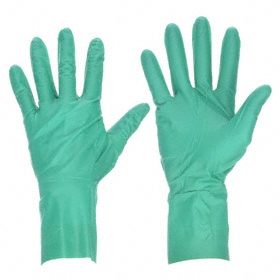 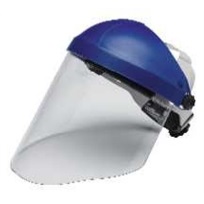 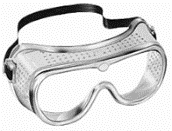 Hazard Controls - 2Personal Protective Equipmentor less. Change gloves every 30 min. or less. Change gloves every 30 min. or less. Change gloves every 30 min. or less. Change gloves every 30 min. or less. Change gloves every 30 min. 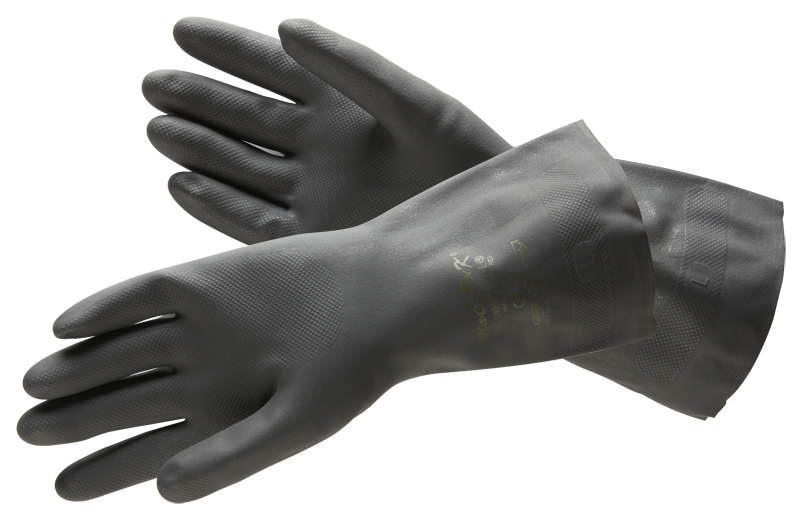 Hazard Controls - 2Personal Protective EquipmentFor >50 ml, >48%, or for spills: use 17 mil (or thicker) Neoprene, 14 mil (or thicker) butyl, or 5 mil neoprene over laminate (e.g., Silver Shield).For >50 ml, >48%, or for spills: use 17 mil (or thicker) Neoprene, 14 mil (or thicker) butyl, or 5 mil neoprene over laminate (e.g., Silver Shield).For >50 ml, >48%, or for spills: use 17 mil (or thicker) Neoprene, 14 mil (or thicker) butyl, or 5 mil neoprene over laminate (e.g., Silver Shield).For >50 ml, >48%, or for spills: use 17 mil (or thicker) Neoprene, 14 mil (or thicker) butyl, or 5 mil neoprene over laminate (e.g., Silver Shield).For >50 ml, >48%, or for spills: use 17 mil (or thicker) Neoprene, 14 mil (or thicker) butyl, or 5 mil neoprene over laminate (e.g., Silver Shield).For >50 ml, >48%, or for spills: use 17 mil (or thicker) Neoprene, 14 mil (or thicker) butyl, or 5 mil neoprene over laminate (e.g., Silver Shield).For >50 ml, >48%, or for spills: use 17 mil (or thicker) Neoprene, 14 mil (or thicker) butyl, or 5 mil neoprene over laminate (e.g., Silver Shield).For >50 ml, >48%, or for spills: use 17 mil (or thicker) Neoprene, 14 mil (or thicker) butyl, or 5 mil neoprene over laminate (e.g., Silver Shield).Hazard Controls - 2Personal Protective EquipmentInspect gloves for defects prior to use.Remove gloves after handling and take care to not touch the outer surface of the glove.Inspect gloves for defects prior to use.Remove gloves after handling and take care to not touch the outer surface of the glove.Inspect gloves for defects prior to use.Remove gloves after handling and take care to not touch the outer surface of the glove.Inspect gloves for defects prior to use.Remove gloves after handling and take care to not touch the outer surface of the glove.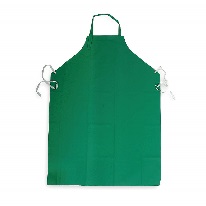 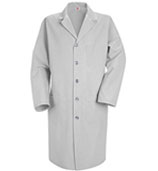 Hazard Controls - 2Personal Protective EquipmentBody: Fully buttoned lab coat, sleeves to the wrist;  Body: Fully buttoned lab coat, sleeves to the wrist;  Body: Fully buttoned lab coat, sleeves to the wrist;  Body: Fully buttoned lab coat, sleeves to the wrist;  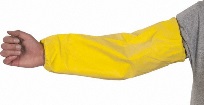 Hazard Controls - 2Personal Protective EquipmentClothing covering legs; Closed toed shoes; Rubber apron; Chemical-resistant sleeves.Clothing covering legs; Closed toed shoes; Rubber apron; Chemical-resistant sleeves.Clothing covering legs; Closed toed shoes; Rubber apron; Chemical-resistant sleeves.Clothing covering legs; Closed toed shoes; Rubber apron; Chemical-resistant sleeves.Clothing covering legs; Closed toed shoes; Rubber apron; Chemical-resistant sleeves.Clothing covering legs; Closed toed shoes; Rubber apron; Chemical-resistant sleeves.Clothing covering legs; Closed toed shoes; Rubber apron; Chemical-resistant sleeves.Clothing covering legs; Closed toed shoes; Rubber apron; Chemical-resistant sleeves.Clothing covering legs; Closed toed shoes; Rubber apron; Chemical-resistant sleeves.Clothing covering legs; Closed toed shoes; Rubber apron; Chemical-resistant sleeves.Clothing covering legs; Closed toed shoes; Rubber apron; Chemical-resistant sleeves.Clothing covering legs; Closed toed shoes; Rubber apron; Chemical-resistant sleeves.OtherMedical EmergenciesImmediate first aid and medical treatment are essential for people exposed to hydrofluoric acid.People working in and around hydrofluoric acid should be familiar with the Hydrofluoric Acid First Aid Guidelines. These guidelines should be printed and kept with first aid supplies.For an actual chemical exposure/injury:Seek immediate medical attention at the emergency department for any exposure. Show SDS and Hydrofluoric Acid First Aid Guidelines to the medical provider(s).Persons helping an exposed colleague must wear PPE as indicated above.Call 911 from a campus phone or 919-684-2444 from any phone to request immediate help.Contact Employee Occupational Health and Wellness (919-684-8115) for exposure-related advice. Complete the Injury/Illness report after seeking treatment.Benzalkonium chloride (such as Zephiran) or calcium gluconate gel will bind to the fluoride ions and prevent further tissue destruction, but to be effective they must be applied quickly, even before burns are felt.Skin exposure:Flush with water for 5 minutes then soak area in an iced (cubes not shaved) benzalkonium chloride (0.13%) solution or rub calcium gluconate gel onto the burn site. Continue to soak in benzalkonium chloride or massage the calcium gluconate gel into the burn site during transportation to a medical facility and while waiting to see a physician.If immersion in benzalkonium chloride solution is not practical, soaked compresses of the same iced solution should be applied to the burned area.If not using calcium gluconate gel, continually rinse with water until treatment is provided.Eye exposure:Flush eyes for at least 15 minutes with large amounts of gently flowing water. If sterile calcium gluconate solution (1%) is available, flushing eyes may be limited to 5 minutes. Afterward, use a syringe (no needles!) to repeatedly irrigate the eye(s) with the 1% solution.  Take the victim to a doctor, preferably an eye specialist, as soon as possible. Use ice water compresses on the eyes during transportation.Inhalation: Remove victim to uncontaminated area. Seek immediate medical attention. Ingestion: DO NOT INDUCE VOMITING. Seek immediate medical attention. Immediate first aid and medical treatment are essential for people exposed to hydrofluoric acid.People working in and around hydrofluoric acid should be familiar with the Hydrofluoric Acid First Aid Guidelines. These guidelines should be printed and kept with first aid supplies.For an actual chemical exposure/injury:Seek immediate medical attention at the emergency department for any exposure. Show SDS and Hydrofluoric Acid First Aid Guidelines to the medical provider(s).Persons helping an exposed colleague must wear PPE as indicated above.Call 911 from a campus phone or 919-684-2444 from any phone to request immediate help.Contact Employee Occupational Health and Wellness (919-684-8115) for exposure-related advice. Complete the Injury/Illness report after seeking treatment.Benzalkonium chloride (such as Zephiran) or calcium gluconate gel will bind to the fluoride ions and prevent further tissue destruction, but to be effective they must be applied quickly, even before burns are felt.Skin exposure:Flush with water for 5 minutes then soak area in an iced (cubes not shaved) benzalkonium chloride (0.13%) solution or rub calcium gluconate gel onto the burn site. Continue to soak in benzalkonium chloride or massage the calcium gluconate gel into the burn site during transportation to a medical facility and while waiting to see a physician.If immersion in benzalkonium chloride solution is not practical, soaked compresses of the same iced solution should be applied to the burned area.If not using calcium gluconate gel, continually rinse with water until treatment is provided.Eye exposure:Flush eyes for at least 15 minutes with large amounts of gently flowing water. If sterile calcium gluconate solution (1%) is available, flushing eyes may be limited to 5 minutes. Afterward, use a syringe (no needles!) to repeatedly irrigate the eye(s) with the 1% solution.  Take the victim to a doctor, preferably an eye specialist, as soon as possible. Use ice water compresses on the eyes during transportation.Inhalation: Remove victim to uncontaminated area. Seek immediate medical attention. Ingestion: DO NOT INDUCE VOMITING. Seek immediate medical attention. Immediate first aid and medical treatment are essential for people exposed to hydrofluoric acid.People working in and around hydrofluoric acid should be familiar with the Hydrofluoric Acid First Aid Guidelines. These guidelines should be printed and kept with first aid supplies.For an actual chemical exposure/injury:Seek immediate medical attention at the emergency department for any exposure. Show SDS and Hydrofluoric Acid First Aid Guidelines to the medical provider(s).Persons helping an exposed colleague must wear PPE as indicated above.Call 911 from a campus phone or 919-684-2444 from any phone to request immediate help.Contact Employee Occupational Health and Wellness (919-684-8115) for exposure-related advice. Complete the Injury/Illness report after seeking treatment.Benzalkonium chloride (such as Zephiran) or calcium gluconate gel will bind to the fluoride ions and prevent further tissue destruction, but to be effective they must be applied quickly, even before burns are felt.Skin exposure:Flush with water for 5 minutes then soak area in an iced (cubes not shaved) benzalkonium chloride (0.13%) solution or rub calcium gluconate gel onto the burn site. Continue to soak in benzalkonium chloride or massage the calcium gluconate gel into the burn site during transportation to a medical facility and while waiting to see a physician.If immersion in benzalkonium chloride solution is not practical, soaked compresses of the same iced solution should be applied to the burned area.If not using calcium gluconate gel, continually rinse with water until treatment is provided.Eye exposure:Flush eyes for at least 15 minutes with large amounts of gently flowing water. If sterile calcium gluconate solution (1%) is available, flushing eyes may be limited to 5 minutes. Afterward, use a syringe (no needles!) to repeatedly irrigate the eye(s) with the 1% solution.  Take the victim to a doctor, preferably an eye specialist, as soon as possible. Use ice water compresses on the eyes during transportation.Inhalation: Remove victim to uncontaminated area. Seek immediate medical attention. Ingestion: DO NOT INDUCE VOMITING. Seek immediate medical attention. Immediate first aid and medical treatment are essential for people exposed to hydrofluoric acid.People working in and around hydrofluoric acid should be familiar with the Hydrofluoric Acid First Aid Guidelines. These guidelines should be printed and kept with first aid supplies.For an actual chemical exposure/injury:Seek immediate medical attention at the emergency department for any exposure. Show SDS and Hydrofluoric Acid First Aid Guidelines to the medical provider(s).Persons helping an exposed colleague must wear PPE as indicated above.Call 911 from a campus phone or 919-684-2444 from any phone to request immediate help.Contact Employee Occupational Health and Wellness (919-684-8115) for exposure-related advice. Complete the Injury/Illness report after seeking treatment.Benzalkonium chloride (such as Zephiran) or calcium gluconate gel will bind to the fluoride ions and prevent further tissue destruction, but to be effective they must be applied quickly, even before burns are felt.Skin exposure:Flush with water for 5 minutes then soak area in an iced (cubes not shaved) benzalkonium chloride (0.13%) solution or rub calcium gluconate gel onto the burn site. Continue to soak in benzalkonium chloride or massage the calcium gluconate gel into the burn site during transportation to a medical facility and while waiting to see a physician.If immersion in benzalkonium chloride solution is not practical, soaked compresses of the same iced solution should be applied to the burned area.If not using calcium gluconate gel, continually rinse with water until treatment is provided.Eye exposure:Flush eyes for at least 15 minutes with large amounts of gently flowing water. If sterile calcium gluconate solution (1%) is available, flushing eyes may be limited to 5 minutes. Afterward, use a syringe (no needles!) to repeatedly irrigate the eye(s) with the 1% solution.  Take the victim to a doctor, preferably an eye specialist, as soon as possible. Use ice water compresses on the eyes during transportation.Inhalation: Remove victim to uncontaminated area. Seek immediate medical attention. Ingestion: DO NOT INDUCE VOMITING. Seek immediate medical attention. Immediate first aid and medical treatment are essential for people exposed to hydrofluoric acid.People working in and around hydrofluoric acid should be familiar with the Hydrofluoric Acid First Aid Guidelines. These guidelines should be printed and kept with first aid supplies.For an actual chemical exposure/injury:Seek immediate medical attention at the emergency department for any exposure. Show SDS and Hydrofluoric Acid First Aid Guidelines to the medical provider(s).Persons helping an exposed colleague must wear PPE as indicated above.Call 911 from a campus phone or 919-684-2444 from any phone to request immediate help.Contact Employee Occupational Health and Wellness (919-684-8115) for exposure-related advice. Complete the Injury/Illness report after seeking treatment.Benzalkonium chloride (such as Zephiran) or calcium gluconate gel will bind to the fluoride ions and prevent further tissue destruction, but to be effective they must be applied quickly, even before burns are felt.Skin exposure:Flush with water for 5 minutes then soak area in an iced (cubes not shaved) benzalkonium chloride (0.13%) solution or rub calcium gluconate gel onto the burn site. Continue to soak in benzalkonium chloride or massage the calcium gluconate gel into the burn site during transportation to a medical facility and while waiting to see a physician.If immersion in benzalkonium chloride solution is not practical, soaked compresses of the same iced solution should be applied to the burned area.If not using calcium gluconate gel, continually rinse with water until treatment is provided.Eye exposure:Flush eyes for at least 15 minutes with large amounts of gently flowing water. If sterile calcium gluconate solution (1%) is available, flushing eyes may be limited to 5 minutes. Afterward, use a syringe (no needles!) to repeatedly irrigate the eye(s) with the 1% solution.  Take the victim to a doctor, preferably an eye specialist, as soon as possible. Use ice water compresses on the eyes during transportation.Inhalation: Remove victim to uncontaminated area. Seek immediate medical attention. Ingestion: DO NOT INDUCE VOMITING. Seek immediate medical attention. Immediate first aid and medical treatment are essential for people exposed to hydrofluoric acid.People working in and around hydrofluoric acid should be familiar with the Hydrofluoric Acid First Aid Guidelines. These guidelines should be printed and kept with first aid supplies.For an actual chemical exposure/injury:Seek immediate medical attention at the emergency department for any exposure. Show SDS and Hydrofluoric Acid First Aid Guidelines to the medical provider(s).Persons helping an exposed colleague must wear PPE as indicated above.Call 911 from a campus phone or 919-684-2444 from any phone to request immediate help.Contact Employee Occupational Health and Wellness (919-684-8115) for exposure-related advice. Complete the Injury/Illness report after seeking treatment.Benzalkonium chloride (such as Zephiran) or calcium gluconate gel will bind to the fluoride ions and prevent further tissue destruction, but to be effective they must be applied quickly, even before burns are felt.Skin exposure:Flush with water for 5 minutes then soak area in an iced (cubes not shaved) benzalkonium chloride (0.13%) solution or rub calcium gluconate gel onto the burn site. Continue to soak in benzalkonium chloride or massage the calcium gluconate gel into the burn site during transportation to a medical facility and while waiting to see a physician.If immersion in benzalkonium chloride solution is not practical, soaked compresses of the same iced solution should be applied to the burned area.If not using calcium gluconate gel, continually rinse with water until treatment is provided.Eye exposure:Flush eyes for at least 15 minutes with large amounts of gently flowing water. If sterile calcium gluconate solution (1%) is available, flushing eyes may be limited to 5 minutes. Afterward, use a syringe (no needles!) to repeatedly irrigate the eye(s) with the 1% solution.  Take the victim to a doctor, preferably an eye specialist, as soon as possible. Use ice water compresses on the eyes during transportation.Inhalation: Remove victim to uncontaminated area. Seek immediate medical attention. Ingestion: DO NOT INDUCE VOMITING. Seek immediate medical attention. Immediate first aid and medical treatment are essential for people exposed to hydrofluoric acid.People working in and around hydrofluoric acid should be familiar with the Hydrofluoric Acid First Aid Guidelines. These guidelines should be printed and kept with first aid supplies.For an actual chemical exposure/injury:Seek immediate medical attention at the emergency department for any exposure. Show SDS and Hydrofluoric Acid First Aid Guidelines to the medical provider(s).Persons helping an exposed colleague must wear PPE as indicated above.Call 911 from a campus phone or 919-684-2444 from any phone to request immediate help.Contact Employee Occupational Health and Wellness (919-684-8115) for exposure-related advice. Complete the Injury/Illness report after seeking treatment.Benzalkonium chloride (such as Zephiran) or calcium gluconate gel will bind to the fluoride ions and prevent further tissue destruction, but to be effective they must be applied quickly, even before burns are felt.Skin exposure:Flush with water for 5 minutes then soak area in an iced (cubes not shaved) benzalkonium chloride (0.13%) solution or rub calcium gluconate gel onto the burn site. Continue to soak in benzalkonium chloride or massage the calcium gluconate gel into the burn site during transportation to a medical facility and while waiting to see a physician.If immersion in benzalkonium chloride solution is not practical, soaked compresses of the same iced solution should be applied to the burned area.If not using calcium gluconate gel, continually rinse with water until treatment is provided.Eye exposure:Flush eyes for at least 15 minutes with large amounts of gently flowing water. If sterile calcium gluconate solution (1%) is available, flushing eyes may be limited to 5 minutes. Afterward, use a syringe (no needles!) to repeatedly irrigate the eye(s) with the 1% solution.  Take the victim to a doctor, preferably an eye specialist, as soon as possible. Use ice water compresses on the eyes during transportation.Inhalation: Remove victim to uncontaminated area. Seek immediate medical attention. Ingestion: DO NOT INDUCE VOMITING. Seek immediate medical attention. Immediate first aid and medical treatment are essential for people exposed to hydrofluoric acid.People working in and around hydrofluoric acid should be familiar with the Hydrofluoric Acid First Aid Guidelines. These guidelines should be printed and kept with first aid supplies.For an actual chemical exposure/injury:Seek immediate medical attention at the emergency department for any exposure. Show SDS and Hydrofluoric Acid First Aid Guidelines to the medical provider(s).Persons helping an exposed colleague must wear PPE as indicated above.Call 911 from a campus phone or 919-684-2444 from any phone to request immediate help.Contact Employee Occupational Health and Wellness (919-684-8115) for exposure-related advice. Complete the Injury/Illness report after seeking treatment.Benzalkonium chloride (such as Zephiran) or calcium gluconate gel will bind to the fluoride ions and prevent further tissue destruction, but to be effective they must be applied quickly, even before burns are felt.Skin exposure:Flush with water for 5 minutes then soak area in an iced (cubes not shaved) benzalkonium chloride (0.13%) solution or rub calcium gluconate gel onto the burn site. Continue to soak in benzalkonium chloride or massage the calcium gluconate gel into the burn site during transportation to a medical facility and while waiting to see a physician.If immersion in benzalkonium chloride solution is not practical, soaked compresses of the same iced solution should be applied to the burned area.If not using calcium gluconate gel, continually rinse with water until treatment is provided.Eye exposure:Flush eyes for at least 15 minutes with large amounts of gently flowing water. If sterile calcium gluconate solution (1%) is available, flushing eyes may be limited to 5 minutes. Afterward, use a syringe (no needles!) to repeatedly irrigate the eye(s) with the 1% solution.  Take the victim to a doctor, preferably an eye specialist, as soon as possible. Use ice water compresses on the eyes during transportation.Inhalation: Remove victim to uncontaminated area. Seek immediate medical attention. Ingestion: DO NOT INDUCE VOMITING. Seek immediate medical attention. Immediate first aid and medical treatment are essential for people exposed to hydrofluoric acid.People working in and around hydrofluoric acid should be familiar with the Hydrofluoric Acid First Aid Guidelines. These guidelines should be printed and kept with first aid supplies.For an actual chemical exposure/injury:Seek immediate medical attention at the emergency department for any exposure. Show SDS and Hydrofluoric Acid First Aid Guidelines to the medical provider(s).Persons helping an exposed colleague must wear PPE as indicated above.Call 911 from a campus phone or 919-684-2444 from any phone to request immediate help.Contact Employee Occupational Health and Wellness (919-684-8115) for exposure-related advice. Complete the Injury/Illness report after seeking treatment.Benzalkonium chloride (such as Zephiran) or calcium gluconate gel will bind to the fluoride ions and prevent further tissue destruction, but to be effective they must be applied quickly, even before burns are felt.Skin exposure:Flush with water for 5 minutes then soak area in an iced (cubes not shaved) benzalkonium chloride (0.13%) solution or rub calcium gluconate gel onto the burn site. Continue to soak in benzalkonium chloride or massage the calcium gluconate gel into the burn site during transportation to a medical facility and while waiting to see a physician.If immersion in benzalkonium chloride solution is not practical, soaked compresses of the same iced solution should be applied to the burned area.If not using calcium gluconate gel, continually rinse with water until treatment is provided.Eye exposure:Flush eyes for at least 15 minutes with large amounts of gently flowing water. If sterile calcium gluconate solution (1%) is available, flushing eyes may be limited to 5 minutes. Afterward, use a syringe (no needles!) to repeatedly irrigate the eye(s) with the 1% solution.  Take the victim to a doctor, preferably an eye specialist, as soon as possible. Use ice water compresses on the eyes during transportation.Inhalation: Remove victim to uncontaminated area. Seek immediate medical attention. Ingestion: DO NOT INDUCE VOMITING. Seek immediate medical attention. Immediate first aid and medical treatment are essential for people exposed to hydrofluoric acid.People working in and around hydrofluoric acid should be familiar with the Hydrofluoric Acid First Aid Guidelines. These guidelines should be printed and kept with first aid supplies.For an actual chemical exposure/injury:Seek immediate medical attention at the emergency department for any exposure. Show SDS and Hydrofluoric Acid First Aid Guidelines to the medical provider(s).Persons helping an exposed colleague must wear PPE as indicated above.Call 911 from a campus phone or 919-684-2444 from any phone to request immediate help.Contact Employee Occupational Health and Wellness (919-684-8115) for exposure-related advice. Complete the Injury/Illness report after seeking treatment.Benzalkonium chloride (such as Zephiran) or calcium gluconate gel will bind to the fluoride ions and prevent further tissue destruction, but to be effective they must be applied quickly, even before burns are felt.Skin exposure:Flush with water for 5 minutes then soak area in an iced (cubes not shaved) benzalkonium chloride (0.13%) solution or rub calcium gluconate gel onto the burn site. Continue to soak in benzalkonium chloride or massage the calcium gluconate gel into the burn site during transportation to a medical facility and while waiting to see a physician.If immersion in benzalkonium chloride solution is not practical, soaked compresses of the same iced solution should be applied to the burned area.If not using calcium gluconate gel, continually rinse with water until treatment is provided.Eye exposure:Flush eyes for at least 15 minutes with large amounts of gently flowing water. If sterile calcium gluconate solution (1%) is available, flushing eyes may be limited to 5 minutes. Afterward, use a syringe (no needles!) to repeatedly irrigate the eye(s) with the 1% solution.  Take the victim to a doctor, preferably an eye specialist, as soon as possible. Use ice water compresses on the eyes during transportation.Inhalation: Remove victim to uncontaminated area. Seek immediate medical attention. Ingestion: DO NOT INDUCE VOMITING. Seek immediate medical attention. Immediate first aid and medical treatment are essential for people exposed to hydrofluoric acid.People working in and around hydrofluoric acid should be familiar with the Hydrofluoric Acid First Aid Guidelines. These guidelines should be printed and kept with first aid supplies.For an actual chemical exposure/injury:Seek immediate medical attention at the emergency department for any exposure. Show SDS and Hydrofluoric Acid First Aid Guidelines to the medical provider(s).Persons helping an exposed colleague must wear PPE as indicated above.Call 911 from a campus phone or 919-684-2444 from any phone to request immediate help.Contact Employee Occupational Health and Wellness (919-684-8115) for exposure-related advice. Complete the Injury/Illness report after seeking treatment.Benzalkonium chloride (such as Zephiran) or calcium gluconate gel will bind to the fluoride ions and prevent further tissue destruction, but to be effective they must be applied quickly, even before burns are felt.Skin exposure:Flush with water for 5 minutes then soak area in an iced (cubes not shaved) benzalkonium chloride (0.13%) solution or rub calcium gluconate gel onto the burn site. Continue to soak in benzalkonium chloride or massage the calcium gluconate gel into the burn site during transportation to a medical facility and while waiting to see a physician.If immersion in benzalkonium chloride solution is not practical, soaked compresses of the same iced solution should be applied to the burned area.If not using calcium gluconate gel, continually rinse with water until treatment is provided.Eye exposure:Flush eyes for at least 15 minutes with large amounts of gently flowing water. If sterile calcium gluconate solution (1%) is available, flushing eyes may be limited to 5 minutes. Afterward, use a syringe (no needles!) to repeatedly irrigate the eye(s) with the 1% solution.  Take the victim to a doctor, preferably an eye specialist, as soon as possible. Use ice water compresses on the eyes during transportation.Inhalation: Remove victim to uncontaminated area. Seek immediate medical attention. Ingestion: DO NOT INDUCE VOMITING. Seek immediate medical attention. Immediate first aid and medical treatment are essential for people exposed to hydrofluoric acid.People working in and around hydrofluoric acid should be familiar with the Hydrofluoric Acid First Aid Guidelines. These guidelines should be printed and kept with first aid supplies.For an actual chemical exposure/injury:Seek immediate medical attention at the emergency department for any exposure. Show SDS and Hydrofluoric Acid First Aid Guidelines to the medical provider(s).Persons helping an exposed colleague must wear PPE as indicated above.Call 911 from a campus phone or 919-684-2444 from any phone to request immediate help.Contact Employee Occupational Health and Wellness (919-684-8115) for exposure-related advice. Complete the Injury/Illness report after seeking treatment.Benzalkonium chloride (such as Zephiran) or calcium gluconate gel will bind to the fluoride ions and prevent further tissue destruction, but to be effective they must be applied quickly, even before burns are felt.Skin exposure:Flush with water for 5 minutes then soak area in an iced (cubes not shaved) benzalkonium chloride (0.13%) solution or rub calcium gluconate gel onto the burn site. Continue to soak in benzalkonium chloride or massage the calcium gluconate gel into the burn site during transportation to a medical facility and while waiting to see a physician.If immersion in benzalkonium chloride solution is not practical, soaked compresses of the same iced solution should be applied to the burned area.If not using calcium gluconate gel, continually rinse with water until treatment is provided.Eye exposure:Flush eyes for at least 15 minutes with large amounts of gently flowing water. If sterile calcium gluconate solution (1%) is available, flushing eyes may be limited to 5 minutes. Afterward, use a syringe (no needles!) to repeatedly irrigate the eye(s) with the 1% solution.  Take the victim to a doctor, preferably an eye specialist, as soon as possible. Use ice water compresses on the eyes during transportation.Inhalation: Remove victim to uncontaminated area. Seek immediate medical attention. Ingestion: DO NOT INDUCE VOMITING. Seek immediate medical attention. OtherSpillsSpill >5 ml: On Duke’s Durham campus, any spill >5 ml hydrofluoric acid must be referred to the OESO spill team by calling 911 from a campus phone or 919-684-2444 from any phone.Spills <5 ml: Absorb using magnesium sulfate, soda lime, sodium carbonate (Na2CO3), or other spill absorbent specified for hydrofluoric acid.  DO NOT use organic spill kits containing Floor-Dri, kitty litter, or sand because a toxic gas (silicon tetrafluoride) will be created.  AFTER the spill has been absorbed, use a 10% sodium carbonate solution to clean the area.See Emergency Response webpage or flip chart and/or lab specific chemical hygiene plan.Spill >5 ml: On Duke’s Durham campus, any spill >5 ml hydrofluoric acid must be referred to the OESO spill team by calling 911 from a campus phone or 919-684-2444 from any phone.Spills <5 ml: Absorb using magnesium sulfate, soda lime, sodium carbonate (Na2CO3), or other spill absorbent specified for hydrofluoric acid.  DO NOT use organic spill kits containing Floor-Dri, kitty litter, or sand because a toxic gas (silicon tetrafluoride) will be created.  AFTER the spill has been absorbed, use a 10% sodium carbonate solution to clean the area.See Emergency Response webpage or flip chart and/or lab specific chemical hygiene plan.Spill >5 ml: On Duke’s Durham campus, any spill >5 ml hydrofluoric acid must be referred to the OESO spill team by calling 911 from a campus phone or 919-684-2444 from any phone.Spills <5 ml: Absorb using magnesium sulfate, soda lime, sodium carbonate (Na2CO3), or other spill absorbent specified for hydrofluoric acid.  DO NOT use organic spill kits containing Floor-Dri, kitty litter, or sand because a toxic gas (silicon tetrafluoride) will be created.  AFTER the spill has been absorbed, use a 10% sodium carbonate solution to clean the area.See Emergency Response webpage or flip chart and/or lab specific chemical hygiene plan.Spill >5 ml: On Duke’s Durham campus, any spill >5 ml hydrofluoric acid must be referred to the OESO spill team by calling 911 from a campus phone or 919-684-2444 from any phone.Spills <5 ml: Absorb using magnesium sulfate, soda lime, sodium carbonate (Na2CO3), or other spill absorbent specified for hydrofluoric acid.  DO NOT use organic spill kits containing Floor-Dri, kitty litter, or sand because a toxic gas (silicon tetrafluoride) will be created.  AFTER the spill has been absorbed, use a 10% sodium carbonate solution to clean the area.See Emergency Response webpage or flip chart and/or lab specific chemical hygiene plan.Spill >5 ml: On Duke’s Durham campus, any spill >5 ml hydrofluoric acid must be referred to the OESO spill team by calling 911 from a campus phone or 919-684-2444 from any phone.Spills <5 ml: Absorb using magnesium sulfate, soda lime, sodium carbonate (Na2CO3), or other spill absorbent specified for hydrofluoric acid.  DO NOT use organic spill kits containing Floor-Dri, kitty litter, or sand because a toxic gas (silicon tetrafluoride) will be created.  AFTER the spill has been absorbed, use a 10% sodium carbonate solution to clean the area.See Emergency Response webpage or flip chart and/or lab specific chemical hygiene plan.Spill >5 ml: On Duke’s Durham campus, any spill >5 ml hydrofluoric acid must be referred to the OESO spill team by calling 911 from a campus phone or 919-684-2444 from any phone.Spills <5 ml: Absorb using magnesium sulfate, soda lime, sodium carbonate (Na2CO3), or other spill absorbent specified for hydrofluoric acid.  DO NOT use organic spill kits containing Floor-Dri, kitty litter, or sand because a toxic gas (silicon tetrafluoride) will be created.  AFTER the spill has been absorbed, use a 10% sodium carbonate solution to clean the area.See Emergency Response webpage or flip chart and/or lab specific chemical hygiene plan.Spill >5 ml: On Duke’s Durham campus, any spill >5 ml hydrofluoric acid must be referred to the OESO spill team by calling 911 from a campus phone or 919-684-2444 from any phone.Spills <5 ml: Absorb using magnesium sulfate, soda lime, sodium carbonate (Na2CO3), or other spill absorbent specified for hydrofluoric acid.  DO NOT use organic spill kits containing Floor-Dri, kitty litter, or sand because a toxic gas (silicon tetrafluoride) will be created.  AFTER the spill has been absorbed, use a 10% sodium carbonate solution to clean the area.See Emergency Response webpage or flip chart and/or lab specific chemical hygiene plan.Spill >5 ml: On Duke’s Durham campus, any spill >5 ml hydrofluoric acid must be referred to the OESO spill team by calling 911 from a campus phone or 919-684-2444 from any phone.Spills <5 ml: Absorb using magnesium sulfate, soda lime, sodium carbonate (Na2CO3), or other spill absorbent specified for hydrofluoric acid.  DO NOT use organic spill kits containing Floor-Dri, kitty litter, or sand because a toxic gas (silicon tetrafluoride) will be created.  AFTER the spill has been absorbed, use a 10% sodium carbonate solution to clean the area.See Emergency Response webpage or flip chart and/or lab specific chemical hygiene plan.Spill >5 ml: On Duke’s Durham campus, any spill >5 ml hydrofluoric acid must be referred to the OESO spill team by calling 911 from a campus phone or 919-684-2444 from any phone.Spills <5 ml: Absorb using magnesium sulfate, soda lime, sodium carbonate (Na2CO3), or other spill absorbent specified for hydrofluoric acid.  DO NOT use organic spill kits containing Floor-Dri, kitty litter, or sand because a toxic gas (silicon tetrafluoride) will be created.  AFTER the spill has been absorbed, use a 10% sodium carbonate solution to clean the area.See Emergency Response webpage or flip chart and/or lab specific chemical hygiene plan.Spill >5 ml: On Duke’s Durham campus, any spill >5 ml hydrofluoric acid must be referred to the OESO spill team by calling 911 from a campus phone or 919-684-2444 from any phone.Spills <5 ml: Absorb using magnesium sulfate, soda lime, sodium carbonate (Na2CO3), or other spill absorbent specified for hydrofluoric acid.  DO NOT use organic spill kits containing Floor-Dri, kitty litter, or sand because a toxic gas (silicon tetrafluoride) will be created.  AFTER the spill has been absorbed, use a 10% sodium carbonate solution to clean the area.See Emergency Response webpage or flip chart and/or lab specific chemical hygiene plan.Spill >5 ml: On Duke’s Durham campus, any spill >5 ml hydrofluoric acid must be referred to the OESO spill team by calling 911 from a campus phone or 919-684-2444 from any phone.Spills <5 ml: Absorb using magnesium sulfate, soda lime, sodium carbonate (Na2CO3), or other spill absorbent specified for hydrofluoric acid.  DO NOT use organic spill kits containing Floor-Dri, kitty litter, or sand because a toxic gas (silicon tetrafluoride) will be created.  AFTER the spill has been absorbed, use a 10% sodium carbonate solution to clean the area.See Emergency Response webpage or flip chart and/or lab specific chemical hygiene plan.Spill >5 ml: On Duke’s Durham campus, any spill >5 ml hydrofluoric acid must be referred to the OESO spill team by calling 911 from a campus phone or 919-684-2444 from any phone.Spills <5 ml: Absorb using magnesium sulfate, soda lime, sodium carbonate (Na2CO3), or other spill absorbent specified for hydrofluoric acid.  DO NOT use organic spill kits containing Floor-Dri, kitty litter, or sand because a toxic gas (silicon tetrafluoride) will be created.  AFTER the spill has been absorbed, use a 10% sodium carbonate solution to clean the area.See Emergency Response webpage or flip chart and/or lab specific chemical hygiene plan.OtherWasteSee lab-specific chemical hygiene plan or Lab Chemical Waste Management Practice.See lab-specific chemical hygiene plan or Lab Chemical Waste Management Practice.See lab-specific chemical hygiene plan or Lab Chemical Waste Management Practice.See lab-specific chemical hygiene plan or Lab Chemical Waste Management Practice.See lab-specific chemical hygiene plan or Lab Chemical Waste Management Practice.See lab-specific chemical hygiene plan or Lab Chemical Waste Management Practice.See lab-specific chemical hygiene plan or Lab Chemical Waste Management Practice.See lab-specific chemical hygiene plan or Lab Chemical Waste Management Practice.See lab-specific chemical hygiene plan or Lab Chemical Waste Management Practice.See lab-specific chemical hygiene plan or Lab Chemical Waste Management Practice.See lab-specific chemical hygiene plan or Lab Chemical Waste Management Practice.See lab-specific chemical hygiene plan or Lab Chemical Waste Management Practice.OtherTrainingSign lab-specific SOP to indicate review.Sign lab-specific SOP to indicate review.Sign lab-specific SOP to indicate review.Sign lab-specific SOP to indicate review.Sign lab-specific SOP to indicate review.Sign lab-specific SOP to indicate review.Sign lab-specific SOP to indicate review.Sign lab-specific SOP to indicate review.Sign lab-specific SOP to indicate review.Sign lab-specific SOP to indicate review.Sign lab-specific SOP to indicate review.Sign lab-specific SOP to indicate review.OtherQuestionsContact OESO Lab Safety 919-684-8822.Contact OESO Lab Safety 919-684-8822.Contact OESO Lab Safety 919-684-8822.Contact OESO Lab Safety 919-684-8822.Contact OESO Lab Safety 919-684-8822.Contact OESO Lab Safety 919-684-8822.Contact OESO Lab Safety 919-684-8822.Contact OESO Lab Safety 919-684-8822.Contact OESO Lab Safety 919-684-8822.Contact OESO Lab Safety 919-684-8822.Contact OESO Lab Safety 919-684-8822.Contact OESO Lab Safety 919-684-8822.Lab-Specific Safety Information for Hydrofluoric AcidSupplements the Guidelines for Safe Use of Hydrofluoric AcidMust be approved by OESO and PI below.Lab-Specific Safety Information for Hydrofluoric AcidSupplements the Guidelines for Safe Use of Hydrofluoric AcidMust be approved by OESO and PI below.Lab-Specific Safety Information for Hydrofluoric AcidSupplements the Guidelines for Safe Use of Hydrofluoric AcidMust be approved by OESO and PI below.Lab-Specific Safety Information for Hydrofluoric AcidSupplements the Guidelines for Safe Use of Hydrofluoric AcidMust be approved by OESO and PI below.Lab-Specific Safety Information for Hydrofluoric AcidSupplements the Guidelines for Safe Use of Hydrofluoric AcidMust be approved by OESO and PI below.LabPI NamePI Approval (signature):Date: PI Approval (signature):Date: PI Approval (signature):Date: PI Approval (signature):Date: PI Approval (signature):Date: PI Approval (signature):Date: LabLocationLabOESO ApprovalSignature:Date: Signature:Date: Signature:Date: Signature:Date: Signature:Date: Lab-Specific Hazard ControlsPurchaseDetailsMaximum container sizeLab-Specific Hazard ControlsPurchaseDetailsMaximum concentrationLab-Specific Hazard ControlsPurchaseDetailsContainer typeLab-Specific Hazard ControlsPurchaseDetailsSpecific product info.Lab-Specific Hazard ControlsStorage Specific location Lab-Specific Hazard ControlsUse InformationDesignated work area (specific room(s) and area(s))Label work area!Label work area!Lab-Specific Hazard ControlsUse InformationType of container to useNO GLASS!NO GLASS!Lab-Specific Hazard ControlsUse InformationMaximum quantity Lab-Specific Hazard ControlsUse InformationGloves (Note other PPE requirements in Guidelines)Necessary glove for handling <50 ml:5 mil neoprene gloves (change every 30 minutes)Necessary gloves for handling >50 ml or for cleaning spills < 5 ml:17 mil (or thicker) neoprene gloves14 mil (or thicker) butyl gloves5 mil neoprene gloves over laminate (e.g., Silver Shield)PPE Location: Necessary glove for handling <50 ml:5 mil neoprene gloves (change every 30 minutes)Necessary gloves for handling >50 ml or for cleaning spills < 5 ml:17 mil (or thicker) neoprene gloves14 mil (or thicker) butyl gloves5 mil neoprene gloves over laminate (e.g., Silver Shield)PPE Location: Necessary glove for handling <50 ml:5 mil neoprene gloves (change every 30 minutes)Necessary gloves for handling >50 ml or for cleaning spills < 5 ml:17 mil (or thicker) neoprene gloves14 mil (or thicker) butyl gloves5 mil neoprene gloves over laminate (e.g., Silver Shield)PPE Location: Necessary glove for handling <50 ml:5 mil neoprene gloves (change every 30 minutes)Necessary gloves for handling >50 ml or for cleaning spills < 5 ml:17 mil (or thicker) neoprene gloves14 mil (or thicker) butyl gloves5 mil neoprene gloves over laminate (e.g., Silver Shield)PPE Location: Necessary glove for handling <50 ml:5 mil neoprene gloves (change every 30 minutes)Necessary gloves for handling >50 ml or for cleaning spills < 5 ml:17 mil (or thicker) neoprene gloves14 mil (or thicker) butyl gloves5 mil neoprene gloves over laminate (e.g., Silver Shield)PPE Location: Necessary glove for handling <50 ml:5 mil neoprene gloves (change every 30 minutes)Necessary gloves for handling >50 ml or for cleaning spills < 5 ml:17 mil (or thicker) neoprene gloves14 mil (or thicker) butyl gloves5 mil neoprene gloves over laminate (e.g., Silver Shield)PPE Location: Necessary glove for handling <50 ml:5 mil neoprene gloves (change every 30 minutes)Necessary gloves for handling >50 ml or for cleaning spills < 5 ml:17 mil (or thicker) neoprene gloves14 mil (or thicker) butyl gloves5 mil neoprene gloves over laminate (e.g., Silver Shield)PPE Location: Lab-Specific Hazard ControlsUse InformationLocation of Na2CO3 Lab-Specific Hazard ControlsEmergency InformationType of spill absorbent Magnesium sulfate Soda Lime (CaHNaO2) Sodium Carbonate (Na2CO3) Other sorbent specified for hydrofluoric acid (NOT an organic material such as Floor-Dri or kitty litter, and NOT sand): Magnesium sulfate Soda Lime (CaHNaO2) Sodium Carbonate (Na2CO3) Other sorbent specified for hydrofluoric acid (NOT an organic material such as Floor-Dri or kitty litter, and NOT sand): Magnesium sulfate Soda Lime (CaHNaO2) Sodium Carbonate (Na2CO3) Other sorbent specified for hydrofluoric acid (NOT an organic material such as Floor-Dri or kitty litter, and NOT sand): Magnesium sulfate Soda Lime (CaHNaO2) Sodium Carbonate (Na2CO3) Other sorbent specified for hydrofluoric acid (NOT an organic material such as Floor-Dri or kitty litter, and NOT sand): Magnesium sulfate Soda Lime (CaHNaO2) Sodium Carbonate (Na2CO3) Other sorbent specified for hydrofluoric acid (NOT an organic material such as Floor-Dri or kitty litter, and NOT sand): Magnesium sulfate Soda Lime (CaHNaO2) Sodium Carbonate (Na2CO3) Other sorbent specified for hydrofluoric acid (NOT an organic material such as Floor-Dri or kitty litter, and NOT sand): Magnesium sulfate Soda Lime (CaHNaO2) Sodium Carbonate (Na2CO3) Other sorbent specified for hydrofluoric acid (NOT an organic material such as Floor-Dri or kitty litter, and NOT sand):Lab-Specific Hazard ControlsEmergency InformationLocation of spill suppliesLab-Specific Hazard ControlsEmergency InformationLocation & Type of First Aid Materials Benzalkonium Chloride (0.13%) Ice cubes (not crushed or shaved)OR Calcium gluconate gel Benzalkonium Chloride (0.13%) Ice cubes (not crushed or shaved)OR Calcium gluconate gel Benzalkonium Chloride (0.13%) Ice cubes (not crushed or shaved)OR Calcium gluconate gel Benzalkonium Chloride (0.13%) Ice cubes (not crushed or shaved)OR Calcium gluconate gelLab-Specific Hazard ControlsWaste InformationDetails about waste – location, type of container NO GLASS!Lab-Specific Hazard ControlsDetails of Process